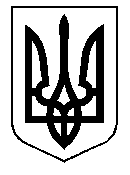 ТАЛЬНІВСЬКА РАЙОННА РАДАЧеркаської областіР  І  Ш  Е  Н  Н  Я05.05.2015                                                                                         № 38-8/VIПро реорганізацію Гордашівського навчально-виховного комплексу «дошкільний навчальний заклад -загальноосвітня школа І-ІІІ ступенів»Відповідно до статей 43, 59 Закону України «Про місцеве самоврядування в Україні», статті 59 Господарського кодексу України, статей 106, 107, 108 Цивільного кодексу України, частини 4 статті 36 Закону України «Про освіту», Закону України «Про загальну середню освіту», Закону України «Про внесення змін та визнання такими, що втратили чинність деяких законодавчих актів України» від 28.12.2014 №76-VIII, врахувавши пропозиції постійних комісій районної ради  з питань управління  комунальною власністю, утримання житлово-комунального господарства, транспорту, зв’язку, торговельного і побутового обслуговування населення та з питань захисту населення від наслідків Чорнобильської катастрофи, охорони здоров’я та соціального захисту населення, освіти, культури, засобів масової інформації, сім’ї, молодіжної політики, фізкультури та спорту, районна  рада   ВИРІШИЛА:1. Реорганізувати до 1 вересня 2015 року Гордашівський навчально - виховний комплекс «дошкільний навчальний заклад-загальноосвітня школа І-ІІІ ступенів» Тальнівської районної ради шляхом перетворення його у Гордашівський навчально - виховний комплекс «дошкільний навчальний заклад-загальноосвітня школа І-ІІ ступенів» Тальнівської районної ради.2. Відділу освіти райдержадміністрації :2.1. забезпечити здійснення заходів, передбачених чинним законодавством України, щодо реорганізації Гордашівського навчально-виховного комплексу «дошкільний навчальний заклад-загальноосвітня школа І-ІІІ ступенів» Тальнівської районної ради;2.2. організувати підвезення учнів 10-11 класів вищезазначеного навчального закладу до опорних навчальних закладів; 2.3. проінформувати районну раду про проведену роботу щодо реорганізації Гордашівського навчально-виховного комплексу «дошкільний навчальний заклад-загальноосвітня школа І-ІІІ ступенів» Тальнівської районної ради у вересні 2015 року.3. Утримання та фінансування реорганізованого навчального закладу здійснювати в межах видатків, передбачених на фінансування установ освіти на 2015 та подальші роки.4. Після завершення процедури реорганізації закладу виконавчому апарату районної ради надати пропозиції щодо внесення змін до рішення районної ради від 12.08.2013 № 22-14/VI “Про перелік об'єктів (суб'єктів) спільної власності територіальних громад сіл і міста Тальнівського району».5. Контроль за виконанням рішення покласти на постійні комісії районної ради з питань управління комунальною власністю, утримання житлово-комунального господарства, транспорту, зв’язку, торговельного і побутового обслуговування населення та з питань захисту населення від наслідків Чорнобильської катастрофи, охорони здоров’я та соціального захисту населення, освіти, культури, засобів масової інформації, сім’ї, молодіжної політики, фізкультури та спорту.Голова районної ради                                                             Н.Руснак